Základní škola Mělník, Jaroslava Seiferta 148, příspěvková organizacePracovní list k tematickému zájezdu Koncentrační tábor Sachsenhausena berlínské památníkyPři komentované prohlídce koncentračního tábora Sachsenhausen pozorně poslouchej a následně označ správné odpovědi:1. Stavba tábora započala v rocea) 1936b) 1938c) 19402. Původní tábor pro vězně měl tvara) čtverceb) kruhuc) trojúhelníku3. Prvními vězni bylia) Češib) odpůrci nacistického režimu (komunisté, sociální demokraté, křesťanští sociálové), zločinci, homosexuálovéc) zajatci4. Po …………………………. noci v listopadu 1938 bylo do tábora přivezeno 6 000 Židůa) Diamantovéb) Zlatéc) KřišťálovéZákladní škola Mělník, Jaroslava Seiferta 148, příspěvková organizace5. V době 2. světové války se tábor rozšiřoval, pobývalo v něm aža) 70 000 vězňůb) 50 000 vězňůc) 30 000 vězňů6. Vězni a) pracovali pro stavební a zbrojní průmysl, testovali boty, byli vystaveni medicínským pokusůmb) pracovali na polích, testovali zbraněc) pracovali v táboře, testovali jídlo7. Mezi vězněnými Čechy byly i známé osobnostia) Karel Čapek a Karel Hašlerb) Arnošt Lustig a Karel Poláčekc) Josef Čapek a Antonín Zápotocký8. Sachsenhausen byl osvobozena) v dubnu 1945 sovětskou armádoub) v květnu 1945 americkou armádouc) v červnu 1945 polskou armádou9. Krátce před osvobozením nařídili důstojníci SSa) převézt vězně do tábora v Osvětimib) aby všichni z tábora uteklic) vyhnat vězně na pochod smrti a usmrtit ty, kteří by pochod nezvládli10. Po 2. světové válce a) byl tábor přestavěn na továrnub) se z tábora stalo muzeumc) věznila v táboře ruská armáda odpůrce SSSR a válečné zločinceZákladní škola Mělník, Jaroslava Seiferta 148, příspěvková organizacePři návštěvě Berlína spoj správně obrázky a názvy památníků 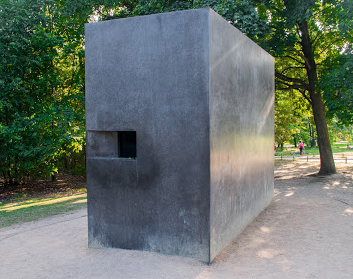 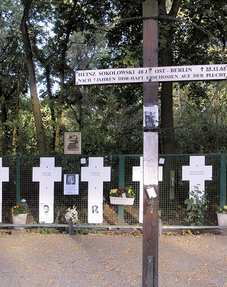 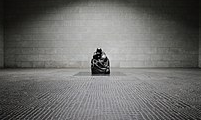 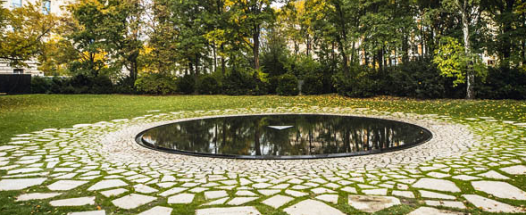 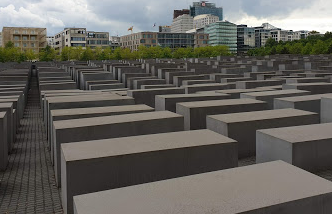 Zdroje:https://www.sachsenhausen-sbg.de/en/https://cs.wikipedia.org/wiki/Koncentra%C4%8Dn%C3%AD_t%C3%A1bor_Sachsenhausenhttps://www.holocaust.cz/dejiny/koncentracni-tabory-a-ghetta/sachsenhausen/Zdroje obrázků:https://www.google.cz/maps/uv?hl=cs&pb=!1s0x47a851c887a95e9d%3A0xb659b73815b06afd!2m22!2m2!1i80!2i80!3m1!2i20!16m16!1b1!2m2!1m1!1e1!2m2!1m1!1e3!2m2!1m1!1e5!2m2!1m1!1e4!2m2!1m1!1e6!3m1!7e115!4shttps%3A%2F%2Flh5.googleusercontent.com%2Fp%2FAF1QipNqdf2iByzlvwCYWipyeG7GuuSHqzg8VDZcqn4D%3Dw260-h175-n-k-no!5sberlin%20denkmal%20-%20Hledat%20Googlem!15sCAQ&imagekey=!1e10!2sAF1QipNqdf2iByzlvwCYWipyeG7GuuSHqzg8VDZcqn4D#https://www.berlin.de/senuvk/berlin_tipps/grosser_tiergarten/pix/sehenswertes/mahnmale/63_denkmal_sinti_und_roma_620px.jpghttps://www.google.cz/maps/uv?hl=cs&pb=!1s0x47a851c607196a5b%3A0x1434a79012ee5bc8!2m22!2m2!1i80!2i80!3m1!2i20!16m16!1b1!2m2!1m1!1e1!2m2!1m1!1e3!2m2!1m1!1e5!2m2!1m1!1e4!2m2!1m1!1e6!3m1!7e115!4shttps%3A%2F%2Flh5.googleusercontent.com%2Fp%2FAF1QipPBCLZB6thvCJQ63fjdgJOa_wTFQ54064XeTTY%3Dw260-h175-n-k-no!5sberlin%20denkmal%20-%20Hledat%20Googlem!15sCAQ&imagekey=!1e10!2sAF1QipPBCLZB6thvCJQ63fjdgJOa_wTFQ54064XeTTY#https://upload.wikimedia.org/wikipedia/commons/thumb/9/9f/Neue_Wache_innen_Berlin.jpg/220px-Neue_Wache_innen_Berlin.jpghttps://1gr.cz/fotky/idnes/14/111/org/TOM57011d_05.JPG